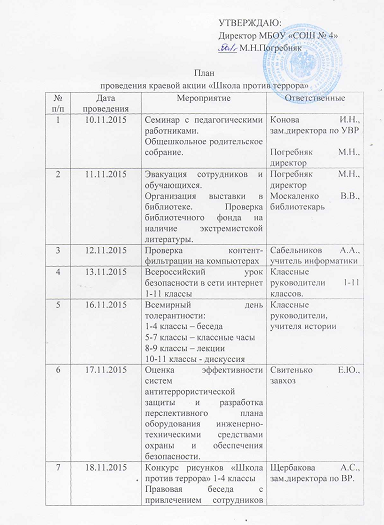 № п/пДата проведенияМероприятиеОтветственные718.11.2015Конкурс рисунков «Школа против террора» 1-4 классыПравовая беседа с привлечением сотрудников ОПДН. 9-11 классыЩербакова А.С., зам.директора по ВР.819.11.2015Совещание педагогических работников.Конова И.Н., зам.директора по УВР920.11.2015Подведение итогов акцииПогребняк М.Н., директор1010-20.11.2015Проведение уроков ОБЖ по теме «Школа против террора»